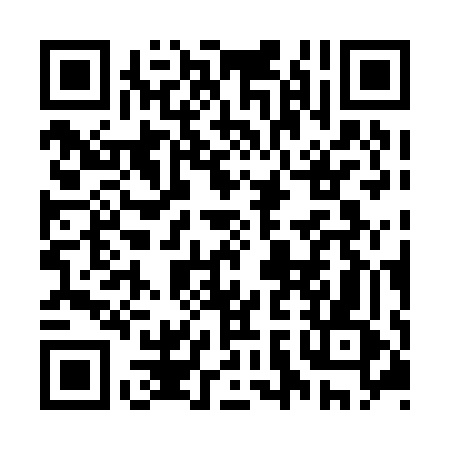 Prayer times for Domaine-Lac-France, Quebec, CanadaWed 1 May 2024 - Fri 31 May 2024High Latitude Method: Angle Based RulePrayer Calculation Method: Islamic Society of North AmericaAsar Calculation Method: HanafiPrayer times provided by https://www.salahtimes.comDateDayFajrSunriseDhuhrAsrMaghribIsha1Wed4:025:4012:525:548:049:432Thu4:005:3912:525:558:069:443Fri3:585:3712:525:558:079:464Sat3:565:3612:525:568:089:485Sun3:545:3412:525:578:109:506Mon3:525:3312:525:588:119:527Tue3:505:3112:515:588:129:548Wed3:485:3012:515:598:139:569Thu3:465:2912:516:008:159:5810Fri3:445:2712:516:018:1610:0011Sat3:425:2612:516:018:1710:0212Sun3:405:2512:516:028:1810:0313Mon3:385:2412:516:038:2010:0514Tue3:365:2212:516:048:2110:0715Wed3:355:2112:516:048:2210:0916Thu3:335:2012:516:058:2310:1117Fri3:315:1912:516:068:2410:1318Sat3:295:1812:516:068:2610:1519Sun3:275:1712:526:078:2710:1720Mon3:265:1612:526:088:2810:1821Tue3:245:1512:526:088:2910:2022Wed3:225:1412:526:098:3010:2223Thu3:215:1312:526:108:3110:2424Fri3:195:1212:526:108:3210:2525Sat3:185:1112:526:118:3310:2726Sun3:165:1012:526:128:3410:2927Mon3:155:1012:526:128:3510:3028Tue3:145:0912:526:138:3610:3229Wed3:125:0812:526:138:3710:3430Thu3:115:0812:536:148:3810:3531Fri3:105:0712:536:158:3910:37